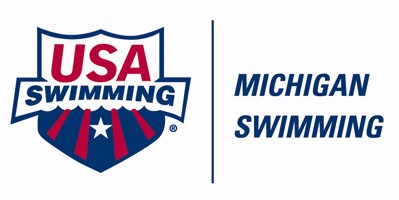 THE FOLLOWING MINUTES ARE PROVIDED FOR INFORMATIONAL PURPOSES ONLY AND ARE SUBJECT TO REVISION AND APPROVAL AT THE NEXT REGULARLY SCHEDULED MEETING OF THE MICHIGAN SWIMMING BOARD OF DIRECTORS.  Michigan Board of Directors Meeting January 21, 2015Bennett Recreation Center925 W Grand RiverHowell, MI 48843VOTING BOARD MEMBERS IN ATTENDANCE: Katy Dean (CUDA - General Chair), Brandon Converse (EGRA - Secretary), Mike Cutler (ROCK - Program Ops/Program Development), Ahern Naylis (OLY - Vice Chair), Dan Meconis (UN - Finance), Mary Perczak (SLA - Treasurer), Troy Emmons (MLA - Safe Sport), Drew Hansz (dROP – Jr. Coach Rep), Dawn Gurley (LL – Officials Chair).VOTING BOARD MEMBERS ABSENT: Dakota Noble (Athlete Rep), Ellie Dean (Jr. Athlete Rep), Hannah Davenport (At-Large Athlete Rep), Cameron Fryzel (At-Large Athlete Rep). OTHERS IN ATTENDANCE: Jan Cartmill (UN - MS Office), John Loria (UN – MS Office), Lisa Lambert (CW), JT Guerin (Official), James Gallagher (BLST Coach).Katy Dean called the meeting to order at 6:04pm.  There were no minutes from the last meeting.Old Business:No old businessNew Business:No new businessReport of Officers:General Chair (Katy Dean)See attached report.Working on recreating the minutes from the 2014 HOD.  May need to elicit some help from those who were there.Plan on USA Swimming Strategic Workshop for Board Members on April 18, 2015.  Time/Place still TBD.Please forward on the opportunity to attend University of Michigan home swim meets.Highlighted “Touch the Wall” documentary and encouraged clubs to spread the word.Secretary (Brandon Converse)No report.Thank you for the opportunity to serve.Treasurer (Mary Perczak)See attached report.Recommended using Team Unify payment services for clubs so they can pay for registrations, meet sanctioning fees, etc.  Already using Team Unify services for accounting purposes.Motion (Dan Meconis):  April 1st, 2015 start online payment of all fees with credit card or ACH and Michigan Swimming absorbs transaction fees.2nd (Troy Emmons)Motion PassesReport of Division Chairs:ADMINISTRATIVE VICE-CHAIR (Ahern Naylis): Rules for YMCA approved meets will need to be updated.Board of Review:  Change language to reflect USA Swimming’s Zone BoR.ATHLETE DIVISION (Ellie Dean/Dakota Noble): See attached reportBOARD OF REVIEW: Moving to Zone Board of ReviewCOACH DIVISION (Vince Gallant/Drew Hansz): See attached report.Request to send emails to coaches through TU.  Emails can be sent to Jan or John for distribution.Survey sent out:  Positive feedback about time standards.Coaches are concerned about getting into meets.Develop a schedule that goes out farther into the future.Simplify the sanctioning process.James Gallagher (BLAST) stated that MS needs to finish up items from HoD that were not voted on.FINANCE DIVISION (Dan Meconis): See attached ReportPROGRAM DEVELOPMENT (Mike Cutler): See attached reportDan Meconis (UN) highlighted the need for more officials.Refer to MS Officials website for details on how to become an official.DISABILITY SWIMMING (Vacant): John Loria resigned from position.$800 grant to Cincinnati – Para Swimming Open$500 grant to Jamie Jabara to create an inspirational disability videoPROGRAM OPERATIONS (Mike Cutler):See report.Time standards process in place.DIVERSITY (Geneen Bradley):No reportReports of Committees/CoordinatorsOFFICIALS (Dawn Gurley):See attached report.Stroke and Turn clinic being held 2/5.Three AO clinics coming up.See MS Officials website for more details.SAFE SPORT (Troy Emmons):Recommend that clubs have to have EAP in before a meet is sanctioned.Also recommended that clubs turn in EAPs yearly for practice/meet facilities.OPEN WATER (Scott Appleyard):No reportNTV (Don Kimble):No reportMICHIGAN SWIMMING (Jan Cartmill/John Loria):Jan Cartmill – see attached report.John Loria – see attached report.Suggest all board members read the new Central Zone information regarding sanctioning and appeals.Showed example meet document that highlighted information that is required by USA and Michigan Swimming.Recommends that we update R&P to reflect current practices.Discussion to enforce penalties for not following deadlines.Next meeting TBD.Motion to adjourn meeting (Dawn Gurley); Second (Mike Cutler); Motion carried at 8:30pmRespectfully submitted,Brandon ConverseSecretaryGeneral Chair’s Report for BoD January 21, 2015Happy New Year to you all.  The following are points/updates I will be making/providing at the next Board meeting in Howell:Thank you and welcome to Brandon Converse, the newly appointed Secretary.  Brandon please reach out to me, Ahern or either John or Jan with anything you may need to get started.  We are all anxious to offer you support.Ahern and I have submitted two Saturday dates in April to USA Swimming for a specialized consultation program offered to assist us in becoming a more effective, goal directed and cohesive Board.  Details will be forthcoming when and if we are accepted.  We were offered early application because Ahern and I had approached Arlene about this program at convention so I hope this means we will get in, so to speak. If approved and scheduled this will be considered as close to mandatory as I can make it, as this is the approach encouraged by USA Swimming.  My understanding is these are half day sessions.  Stay tuned.John Loria has resigned as the Disability Chair for the Board.  This position is now open.  John has suggested I approach Chuck Krochmal regarding this position.  At this time I would like to invite any other suggestions for persons to take on this role.  I will inquire of all of them and based upon interest and responses make a decision.  I will then seek advice and consent from all of you.March 2015 will be the first ever USA Swimming Volunteer Month.  This will be a time of recognition of our volunteers every year from now on.  At the Open State Meet I plan to award the Phillips 66 Volunteer of the Year award.  It is my hope this will become a tradition in Michigan Swimming.  It is also my hope that as a Board we can encourage and foster increased efforts to promote volunteer recognition at the Club level.  I would like to invite any and all suggestions as to how we might jump start such an initiative, perhaps a committee?  Please email me your ideas or your willingness to spearhead or assist with some work in this area.Scheduling meetings going forward.  I would like to lead brief discussion at the end of our meeting on the 21st regarding the Howell facility, the cost of the Howell facility ($20.00 / hour; the 21st is no charge); the technology available, etc.  Do we want to schedule that venue again and if so do we want to keep going with weeknight meetings?  Please bring your calendars and I want to leave the meeting with some agreeable potential dates for the next meeting if not one agreed upon date.Finally, congratulations to our Mid State Quad Meet swimmers and coaches.  Great job to all and thank you to all who put so much time and effort into this meet on behalf of the Michigan Swimmers who participated.Respectfully submitted,Katy Dean, General ChairTreasurer’s Report     Michigan Swimming BOD Meeting    Jan 21, 2015 Attached please find the 1st Qtr 2014-15 FY Financial Report period ending 12-31-14.FY 2014 Year End Tax  Return in process by Grant, Millman should be completed by end of January.Ground work complete and application made for services to provide Credit Card , Debit Card and ACH services through the Michigan Swimming Team Unify account.   Looking to roll out these services no later than March 1, 2015.  Mary PerczakTreasurerAthlete Division Report January 21, 2015The social media accounts have been going well.  We still need to work on posting more frequently on them, but we are steadily increasing our followers!  Dakota and I also contacted the athlete representatives from each team, just to get to know them and establish which teams have representatives.  The response to this email was minimal, showing how we need to work on getting our athlete representatives from each team more involved.  Hopefully through further email contacts we can get a more universal response.  Elections for Junior Athlete Representatives are just around the corner.  This year, in an attempt to gain more knowledge and enthusiasm for the position, Dakota and I will be making a poster!  This poster will include information about the position, some of the things the Reps get to do, the opportunities, and information about Convention.  This will be distributed through the athlete representatives and to the coaches and be given out at the State meet for any last minute entries into the running for Athlete Rep. Michigan Swimming BoD 	Coaches’ Report 	January, 2015Thank YouThank you to all the volunteers dedicating time and energy in helping Michigan Swimming build and serve all of the Michigan Swimming community.Special thanks to Mike Cutler for stepping in and taking the meet schedules and championship formats by the horns!CongratulationsUSA Swimming National and National Junior Team members and their age-group coaches!
USA National Team              Hometown team(s)         Event(s)  	         Hometown Coach                    
Courtney Bartholemew                BCD, MLA                       200 M back          	Don Kimble
Allison Schmidt                               PCC, AASC                      200 M free           Dan Ohm; Josh Morgan
Courtney Weaver                                   FLY                           200 M fly                   Adam Cooper
Clay Youngquist                                     LAC                           200 M free                 Julie Youngquist
USA National Junior Team               
Taylor Garcia                                  MLA, BCD                       100 M back		Don Kimble
Miranda Tucker                             PCC, LCSC                      200 M breast	         Joe Baublitz; Josh Morgan
Madison Wright                                  KAW                           200 M fly                    	Brad BrockwayTeams that have one or more swimmer currently ranked in the top 100 nationally for IMX points in their age group: KAW (7 swimmers); MLA & PCC (3); OLY & BBA (2); dROP, SLA, L, LCSC & LL (1).Concerns~meet schedule development (esp. short course, as meets fill quickly) ~streamlining of the sanctioning process~formulating training camp plans for athlete development at all levels~increasing training opportunities for AO’s and deck officialsRespectfully submitted,Vince Gallant Senior Coach Representative, Michigan SwimmingTo:  Board of Directors Michigan SwimmingFrom: Dan Meconis, Finance ChairDate:  January 7, 2015Athletes travel reimbursements for the summer meets has been completed.Registration fees as of the first week of January are approximately the same as last year ($2,000 more this year.Dan MeconisJanuary 7, 2015Program Operations and Development Vice Chair Report  for Jan 21 BOD meetingHappy New Year to Everyone!!  A few updates since the last BOD meetingProgram Operations:  The pace has slowed a little from getting started in September with the Holidays and a busy work schedule.  I left off for holiday break with getting meet bids in for the LCM season, which we did receive by 12/1.  There is a schedule to be reviewed by the Scheduling Committee that was sent out with little response back other than support in discussion.  We do have one meet that has a scheduling conflict from the original submission due a facility (not the pool, but the site) maintenance situation.  I am awaiting the final date from that team.   I will be scheduling an official committee meeting in the next few weeks to get this discussed and voted on, and back to the board with recommendations for approval from the committee.  There were only two bids for the summer state meets.  That said, I think we will have a fairly quick approval process of the schedule once finally presented. There are several items in front of the scheduling committee at this time including a two year skeleton schedule, some adjustments in the timing of the summer state meet for 2016, Open Water State Championships, and some other opportunities to improve scheduling for coming seasons.John has noted the multiple of challenges he has faced with the sanctioning of meets and in general the process followed.  I will be work with John and others to review the process, needs, timing, and training of individuals within the LSC to be sure we are aligned for efficiency and less issues over all.  This will begin as soon as we are completed with the Winter Season meet sanctioning and before we start taking packets on the 2015 Summer season.   We need to gain alignment on the process and “best practices” in order to eliminate the inefficiencies we are facing today.   We need to have our schedules sanctioned and filled further in advance in order to both Market out meets in and out of state, but also to react to shortages in supply with alternative meets to  satisfy demand.  As a now “traveling” AO to other meets than Rockford’s, there are multiple different thoughts on how MS is perceived for the sanctioning process.  It will be an education for many to understand what they should be doing to get meets through the system better.We are close to the end of the2014-15 Winter season sanctioning process with JO and State meets remaining to get out and published.  I am hoping to have these completed with John by the time of the BOD meeting.Don Kimble has been working with the NTV assignment and will be helping in growing the number of observed meets.  Our biggest challenge currently is getting enough officials to cover these meets.  Something we have communicated to Dawn, who is engaged in the process.  We have requests for college and now HS Invitationals and Conference meets.  We must be sure we have the staffing to cover these meets if we are going to grow the number of meets we consider.  Don and John both are trying to connect with MHSAA and MISCA to aligning some areas.  This will be an important step to achieve more open coordination with our HS participating athletes.Scott Appleyard and I have had discussion on Open Water and will begin to work on some items for 2015, but a bigger target of 2016.Program Development:  In assuming the role in the interim for Joe in late November, we had a few items that had to be attended to rather quickly.  The establishing of the time standards for Winter 2014-15 and the Championship meet formats were discussed and put forth, and approved.  We wanted to do little changes rather than big swings in format as the inconsistency from year to year was causing disconnects with swimmers, clubs and coaches.I have proposed a time standards process to the technical committee the first week of December for discussion, there was positive feedback, but minimal.  We will be scheduling a committee meeting for official discussion over the next few weeks in order to get this approved and put in place.  It is intended to allow the LSC to update standards automatically at the conclusion of each Championship season as needed.  This should allow us to have out longer term planning of meet schedules, supported by time standards completed sooner.The Mid States Meet was also suddenly upon us and we pushed to get the applications done and a team assembled.  A learning process to say the least as what we have in place today needs to be automated and handled differently.  Joe McBratnie is still handling the Zone Team coordination responsibilities under Program Development and is working with me on developing a better process.  We will work to have this presented and in place before the end of March to aid in the Zone Team applications and entries.Joe and the volunteer coaching staff did a great job as the positive comments and emails have been plentiful this week.  THANKS!!! I have not had a lot of time to work more with this division yet.  I have reached out to several coaches in the state to gauge interest in helping me with camps and clinics, as well as roles with technical committee.   My hope is that getting a few people involved, we can get more support in multiple roles under Program Development and potentially find someone willing to take the Vice Chair position in the fall, with some knowledge, experience and direction heading into it.  As we are now past the Holidays, I will reconnect with these individuals and provide names to the GC and BOD for consideration where needed.I am looking forward to seeing so many people this Spring as we host the 12 and under State meet at East Kentwood.   Hide if you don’t have time to volunteer for a position or committee in MS, I’ll be looking for them while they are available.Thanks for your support!Mike CutlerMichigan Swimming Program Operations and Development Vice ChairJanuary 2015 Officials Chair ReportSince our last meeting, the Officials Committee has held 1 stroke & turn clinic and 1 AO clinic.  We held an additional annual meeting for those officials that were unable to attend the meeting in September.  There has been discussion with 2 different clubs that wish to host a stroke & turn clinic.  As soon as those dates are set, we will send those out to the entire LSC.  We are also in talks with a team that would like to host an AO clinic.We have been asked to observe the Oakland County Meet as well as one of the league championships meets.  We are looking at staffing those meets.The upcoming State Meets will both be a qualifying meet for officials.  The 12 & Under will be an N2 only and the 13/14 & Open will be for all positions.1/14/15To the Board of Directors of Michigan SwimmingRe: Report from MI Swim Safe Sport coordinatorSafe Sport has received the following accident reports since October 14, 2014.ACCIDENT REPORT FORMS:Athlete:		Scraped knee on bottom of pool.		EMS Not called		CompetitionAthlete:		Scraped knee on starting block.			EMS Not called		CompetitionAthlete:		Bumped nose on block exiting the pool		EMS Not called		CompetitionAthlete:		Choked on water during event			EMS Not called		CompetitionSpectator:	Fainted and bumped head in bathroom		EMS called upon	CompetitionAthlete:		Abrasion on toe					EMS Not called		CompetitionAthlete:		Elbowed in the eye during practice		EMS Not called		PracticeSpectator:	Fell backward on bleachers hitting head on 	EMS called upon	Competition
railing.Athlete:	Hit head on wall finishing backstroke		EMS called upon	CompetitionEAP’SI have received EAP’s for six facilities: Dexter Community Pool, Holland Aquatic Center, East Grand Rapids High School, Wealthy Pool, and Calvin College.  Recommendations:Starting immediately no sanction be granted by the sanction chair until an EAP is forwarded to the Safe Sport coordinator.Starting September 1st, 2015, EAP’s are to be included with the Club registration for all returning clubs. New clubs are to submit their facility EAP before being granted membership.A template should be pulled together that includes possible items to be included in the EAP. Clubs to receive educational document on Athlete Protection policies and procedures reinforcing USA Swimming and MI Swimming rules and regulations and best practices.I will be attending the 2015 USA Swimming Safe Sport Leadership Conference February 8-9 in Colorado Springs.Effective Hiring Practices
Panel: Professionalism and Governance
Facility Management: Identifying and Mitigating Risk
Bystander Engagement
Panel: Bullying, Conflict, and How to Manage
Crisis Management for ClubsWebinar:Listened to the “Safe Sport 2.0: Local action to create positive culture”. Major emphasis on engaging leaders and membership to be aware of possible danger areas. Vigilance, education and engagement of all leads to culture and environment that is safe for all.More to come on this topic in the near future.Respectfully submitted,Troy Emmons
Michigan Swimming Safe SportDear Board Members,

Attached is the list of all assigned numbers for Sanctioned, Approved, and Observed meets as of this date. This represents a 16% increase in the number of meets processed at the same point in the sanctioning process last Short Course season. This percentage increase is projected to continue through the end of the Short Course season. 

The biggest issue in processing requests for sanctioned and approved meets this year is being caused by the number of errors in the files submitted. Program Operations Vice Chair, Mike Cutler initiated a new procedure to deal with the issue of all the meets that were submitted late for sanctioning last year (28 out of the 38 meets on the published schedule). This created several floods of sanction requests, with as many as 12 coming into the Office within a three day period. Mike also had me place the requests in monthly queues. In other words, one month's meets were processed before the next month's queue was started.

The delays in processing the meet results was caused by the inordinate number of timing and registration errors that were in the files submitted. In one particular case, after receiving the third set of result files, it still took 10 and a half hours to correct the timing errors that were in the last set of files submitted. Approved meets also continue to be problematic. The language for Approved meets contains verbiage that only USA registered athletes may have ID numbers built into the files. However, premeet recon reports are not furnished for Approved meets. When the result files are submitted to me, I have to deal with cleaning up the registration issues for these meets before processing the results into SWIMS and uploading to the website.

I will continue to offer my help to Program Operations and the Officials Committee to assist training the officials in charge of writing the files for Sanctioned and Approved meets and to those tasked with submitting the result files. As I have mentioned in the past, I always include all my contact information in all my correspondences. I am always just a phone call away for anyone seeking my help.John Loria
Operations Administrative Coordinator
Michigan Swimming Office
Meet and Sanctioning Chair
Times/TSO Coordinator
NTV Committee 
1-734-425-6778 Home
1-734-744-5150 Office
Michigan SwimmingMichigan SwimmingMichigan SwimmingMichigan SwimmingBudget vs. Actuals: 2014-15 Michigan Swimming Budget Approved - FY15 P&L Budget vs. Actuals: 2014-15 Michigan Swimming Budget Approved - FY15 P&L Budget vs. Actuals: 2014-15 Michigan Swimming Budget Approved - FY15 P&L Budget vs. Actuals: 2014-15 Michigan Swimming Budget Approved - FY15 P&L September - December, 2014September - December, 2014September - December, 2014September - December, 2014TotalTotalTotalActualBudget% of BudgetIncome   Club Registrations450,571.00 400,000.00 112.64%      USA Registration Payments(359,853.00)(320,000.00)112.45%   Total Club Registrations $                           90,718.00  $                                   80,000.00 113.40%   Investment Income577.57 248.00 232.89%   Meet Income30,559.30 20,250.00 150.91%      Distr./JO Surcharge Fees0.00          Awards Districts/JO0.00          Officials Districts/JO0.00       Total Distr./JO Surcharge Fees $                                       -    $                                               -      Total Meet Income $                           30,559.30  $                                   20,250.00 150.91%Total Income $                         121,854.87  $                                 100,498.00 121.25%Gross Profit $                         121,854.87  $                                 100,498.00 121.25%Expenses   Bank Charges   Discretionary Budget      Board of Review164.00 0.00%      Disability Swimming1,432.28 1,332.00 107.53%      Diversity - Outreach100.00 664.00 15.06%         Diversity Grant Fund3,332.00 0.00%      Total Diversity - Outreach $                                100.00  $                                     3,996.00 2.50%      Finance1,332.00 0.00%         Office Expenses1,254.72          Returned Items/Bank Charges131.00       Total Finance $                             1,385.72  $                                     1,332.00 104.03%      General Chair376.70 832.00 45.28%      Officials         Officials - General1,024.70 1,664.00 61.58%         Officials - Travel Fund300.00 0.00       Total Officials $                             1,324.70  $                                     1,664.00 79.61%      Program Ops1,832.00 0.00%      Swim Meets         Awards0.00          Pool Rental0.00          Zone719.86 2,500.00 28.79%      Total Swim Meets $                                719.86  $                                     2,500.00 28.79%   Total Discretionary Budget $                             5,339.26  $                                   13,652.00 39.11%   Dues & Subscriptions100.00    Office Expenses      MS Central Office21,333.36 25,332.00 84.22%      MS Office-Convention1,525.05 2,000.00 76.25%      Website/Administrative332.00 0.00%   Total Office Expenses $                           22,858.41  $                                   27,664.00 82.63%   Training - Seminars      Swimposium1,085.74 3,700.00 29.34%   Total Training - Seminars $                             1,085.74  $                                     3,700.00 29.34%   Travel      Convention10,884.16 15,000.00 72.56%      Travel Fund10,000.00 0.00%   Total Travel $                           10,884.16  $                                   25,000.00 43.54%Total Expenses $                           40,267.57  $                                   70,016.00 57.51%Net Operating Income $                           81,587.30  $                                   30,482.00 267.66%Net Income $                           81,587.30  $                                   30,482.00 267.66%Wednesday, Jan 07, 2015 01:18:47 PM PST GMT-5 - Accrual BasisWednesday, Jan 07, 2015 01:18:47 PM PST GMT-5 - Accrual BasisWednesday, Jan 07, 2015 01:18:47 PM PST GMT-5 - Accrual BasisWednesday, Jan 07, 2015 01:18:47 PM PST GMT-5 - Accrual BasisUSA SWIMMING, INCUSA SWIMMING, INCUSA SWIMMING, INCUSA SWIMMING, INCUSA SWIMMING, INCUSA SWIMMING, INCUSA SWIMMING, INCUSA SWIMMING, INCUSA SWIMMING, INCUSA SWIMMING, INCUSA SWIMMING, INCREGISTRATION STATISTICS 2009-2015REGISTRATION STATISTICS 2009-2015REGISTRATION STATISTICS 2009-2015REGISTRATION STATISTICS 2009-2015REGISTRATION STATISTICS 2009-2015REGISTRATION STATISTICS 2009-2015REGISTRATION STATISTICS 2009-2015REGISTRATION STATISTICS 2009-2015REGISTRATION STATISTICS 2009-2015REGISTRATION STATISTICS 2009-2015REGISTRATION STATISTICS 2009-2015FOR MICHIGAN LSCFOR MICHIGAN LSCFOR MICHIGAN LSCFOR MICHIGAN LSCFOR MICHIGAN LSCFOR MICHIGAN LSCFOR MICHIGAN LSCFOR MICHIGAN LSCFOR MICHIGAN LSCFOR MICHIGAN LSCFOR MICHIGAN LSCAs of January 20, 2015At this time2015200920102011201220132014last yearYTDATHLETEAthlete74087259800380239402939677118072Athlete Season 116997840243500Athlete Outreach99145192143951088885Athlete Individual Season383547492543446621836Athlete Single Meet541600000TOTAL:8064805287878709101861013078078193NON-ATHLETEIndividual447484468481551622451503Family 12219222325252325Family 22219222325252325Life44443333TOTAL:495526516531604674500556CLUBSClub7983848487848281Organization00000000TOTAL:7983848487848281Jan CartmillMichigan Swimming Permanent OfficeMichigan Swimming Permanent OfficeMichigan Swimming Permanent OfficeJBCartmill@gmail.com231-690-5847MEET HOSTMEET NAMEDATESFACILITYMEET TYPENUMBER PROCESSEDSTART DATEMEET REFEREEAOMEET DIRECTORLACSpooky Splash 201410/18-19/14Battle Creek Lakview High School SanctionedMI1415001X##########AppleyardVannYoungquistMLAHalloween A-B-C Invitational10/25&26/14Holland Community Aquatic CenterSanctionedMI1415002X##########WeeksEmmonsTozerPACThe Gobbler Meet 2014 ABC11/1-2/14Battle Creek Central High SchoolSanctionedMI1415003X11/1/2014AppleyardPeristeridisVermeulenOLY2014 Fall Classic10/17-19/14Oakland University Aquatic CenterSanctionedMI1415004X##########OlsonKanatTenniswoodOLY2014 Fall Classic TT10/17-19/14Oakland University Aquatic CenterSanctionedMITT1415004X##########OlsonKanatTenniswoodS23rd Fall Pentathlon10/4&5/14Holt High School PoolSanctionedMI1415005X10/4/2014KernRobertsonSaucedoSMAC15thAnnual La-Z-Boy Classic ABC10/18-19/14Saline High School PoolSanctionedMI1415006X##########PerczakCase*GaynierMMAMMA Speedster Invitational10/4/2014DeWitt High School PoolSanctionedMI1415007X10/4/2014WilkinsPeristeridisShippsWMSBoo Bash ABC Invitational10/18&19/14Zeeland NatatoriumSanctionedMI1415008X##########WeeksM. RayTozerSAC2014 Thanksgiving Classic ABC11/22-23/14Novi High SchoolSanctionedMI1415009X##########WilkinsMeconisJanikUSSCTrick or Treat Grab Bag ABC Meet10/26-28/14Waterford Kettering High SchoolSanctionedMI1415010X##########JonesBoucheyZuercherUSSCTrick or Treat Grab Bag ABC Meet TT10/26-28/14Waterford Kettering High SchoolSanctionedMITT1415010X##########JonesBoucheyZuercherL  2014 Original SYOA 11/14-16/14L'Anse Creuse High SchoolSanctionedMI1415011X##########LoriaGreenIvanovL 2014 Original SYOA TT11/14-16/14L'Anse Creuse High SchoolSanctionedMITT1415011X##########LoriaGreenIvanovGPG2014 East Side Invitational10/25-26/14Grosse Pointe South High SchoolSanctionedMI1415012X##########MeconisGundersonHughesROCKFall Fiesta Sprint Spectacular11/22&23/14Rockford High School PoolSanctionedMI1415013X##########AppleyardCutlerSchuchardtROCKFall Fiesta Sprint Spectacular TT11/22&23/14Rockford High School PoolSanctionedMITT1415013X##########AppleyardCutlerSchuchardtDCAC14th Red, White, and Blue Classic11/14-16/14Dexter Community PoolSanctionedMI1415014X##########PerczakLambertFarrellCSWHarvest Classic ABC Meet11/7-9/14Clarkston High School NatatoriumSanctionedMI1415015X11/7/2014JonesVassilakosGebrowskyKAWScore Your Own Age Group Meet11/21-23/14Waterford Mott High School PoolSanctionedMI1415016X##########GurleyRitterMillerick-MaySJASWiM Speedster ABC Meet11/15/2014St. Joseph High Scool PoolSanctionedMI1415017X##########AppleyardPeristeridisCoxEGRA2014 Winter Washout ABC Meet12/5-7/14East Grand Rapids Community PoolSanctionedMI1415018X12/5/2014AppleyardVannConverseLCSCSnowball Splash ABC Meet12/5-7/14Livonia Community Rereation CenterSanctionedMI1415019X12/5/2014WilkinsCrambPringleLCSCSnowball Splash ABC Meet TT12/5-7/14Livonia Community Rereation CenterSanctionedMITT1415019X12/5/2014WilkinsCrambPringleMLAWinter Championship12/5-7/14Holland Community Aquatic CenterSanctionedMI1415020X12/5/2014WeeksEmmonsCuticchiaMLAWinter Championship TT12/5-7/14Holland Community Aquatic CenterSanctionedMITT1415020X12/5/2014WeeksEmmonsCuticchiaGLT2014 Triton Tsunami IMX Challenge12/12-14/14L'Anse Creuse North High SchoolSanctionedMI1415021X##########GurleyMilke/GreenFrederickFAST2nd Annual FAST Times ABC meet12/12-14/14Fenton High School PoolSanctionedMI1415022X##########PerczakLambertHaneyLL2014 Snow Bowl ABC meet12/5-7/14Lake Orion High School NatatoriumSanctionedMI1415023X12/5/2014GurleyK. Brown*RobertsonCW2014 Holiday Invitational12/19-21/14EMU's Jones NatatoriumSanctionedMI1415024X##########LiuLambertEhrmannUMPost Graduate Quad Meet10/24&25/14Canham NatatoriumSanctionedMI1415025X##########ReinkeLoriaHochradelUMUM/Texas/Indiana/Louisville10/24/2014Canham NatatoriumObservedMIOB1415026X##########ReinkeUMRound Robin Dual UM/Texas/Indiana/Louisville10/25/2014Canham NatatoriumObservedMIOB1415027X##########ReinkeUMRound Robin Dual UM/NW/ND/Rutgers1/10/2015Canham NatatoriumObservedMIOB14150281/10/2015LilleyUMUM vs. Ohio State1/24/2015Canham NatatoriumObservedMIOB14150291/24/2015KrochmalUMUM First Chance Meet 2/21/2015Canham NatatoriumObservedMIOB14150302/21/2015KrochmalUMUM First Chance Meet 2/22/2015Canham NatatoriumObservedMIOB14150312/22/2015KrochmalUM UM Last Chance Meet3/7/2015Canham NatatoriumObservedMIOB14150323/7/2015KrochmalHS D1D1 High School Girls Meet11/21&22/14EMU's Jones NatatoriumObservedMIOB1415033X##########Hudson/StelpflugHS D2D2 High School Girls Meet11/21&22/14Holland Community Aquatic CenterObservedMIOB1415034X##########Floyd/RobertsonHS D3D3 High School Girls Meet11/21&22/14Oakland University Aquatic CenterObservedMIOB1415035N/A##########LACLAC Speedster Quad Meet12/13/2014Battle Creek Lakeview High SchoolSanctionedMI1415036X##########AppleyardVannFredenburgDCACDexter Try ABC Invite11/1/2014Dexter Community PoolSanctionedMI1415037X11/1/2014PerczakLambertGendernalikPACWinter Blast Speedster Meet1/10/2015Portage North Middle School PoolSanctionedMI14150381/10/2015AppleyardPeristeridisVermeulenPACThe Crocodile Rock ABC Meet1/23-25/15Battle Creek Central High SchoolSanctionedMI14150391/23/2015AppleyardPeristeridisVermeulenBAC2015 BAC Winterfest1/9-11/15Saline High School PoolSanctionedMI14150401/9/2015PerczakGreenMouaikelPA2015 Frost Fest Invitational ABC Meet1/9-11/15Grosse Pointe North High SchoolSanctionedMI14150411/9/2015WilkinsA. WilkinsO'ConnorPA2015 Frost Fest Invitational ABC Meet1/9-11/15Grosse Pointe North High SchoolSanctionedMITT14150411/9/2015WilkinsA. WilkinsO'ConnorBBDNovember Day After Meet11/23/2014Williams NatatoriumSanctionedMI1415042X##########LiuGobleWatzmanOLY/USSCOLY/USSC Dual Meet11/7-9/2014OU and Stoney Creek High SchoolSanctionedMI1415043X11/7/2014WilkinsNaylisCooperZAGS/WMSZeeland Christmas Classic12/20/2014Zeeland NatatoriumApprovedMIAP1415044X##########WeeksPeristeridisTozerROCKSuper Splash ABC Meet1/30-2/1/15Rockford High School PoolSanctionedMI14150451/30/2015AppleyardCutlerSchuchardtJAWS2nd Annual Wildcat Winter Invite12/29/2014Jenison High School Aquatics CenterApprovedMIAP1415046X##########AppleyardPeristeridisRedderSLA4th Annual Arctic Blast1/16-18/15South Lyon East High School PoolSanctionedMI14150471/16/2015PerczakLambertStrovenSLA4th Annual Arctic Blast1/16-18/15South Lyon East High School PoolSanctionedMITT14150471/16/2015PerczakLambertStrovenBBA/GLAThe Fabulous Mile12/5&6/14Ferndale High School PoolSanctionedMI1415048X12/5/2014OlsonGuerinGallantUSSCOdd Age Distance Challenge AB Limited C1/16-18/15Waterford Kettering High SchoolSanctionedMI14150491/16/2015JonesBoucheyZuercherUSSCOdd Age Distance Challenge AB Limited C TT1/16-18/15Waterford Kettering High SchoolSanctionedMITT14150491/16/2015JonesBoucheyZuercherGPGRomp in the Swamp ABC Meet1/23-25/15Grosse Pointe South High School PoolSanctionedMI14150501/23/2015MeconisGundersonHughesGPGRomp in the Swamp ABC Meet TT1/23-25/15Grosse Pointe South High School PoolSanctionedMITT14150501/23/2015MeconisGundersonHughesJAWS/RAYSGreat Lakes Tropical Challenge1/16-18/15Jenison High School Aquatics CenterSanctionedMI14150511/16/2015AppleyardPeristeridisCoffeyDRD2015 Ground Hog Splash ABC Meet 1/30-2/1/15Saline High School PoolSanctionedMI14150521/30/2015WilkinsA WilkinsMihalkDRD2015 Ground Hog Splash ABC Meet TT1/30-2/1/15Saline High School PoolSanctionedMITT14150521/30/2015WilkinsA. WilkinsMihalkCUDACupid Classic ABC Meet1/30-2/1/15Saginaw Valley State UniversitySanctionedMI14150531/30/2015MeconisHallKolmCUDACupid Classic ABC Meet TT1/30-2/1/15Saginaw Valley State UniversitySanctionedMITT14150531/30/2015MeconisHallKolmKAW/USLUSL Winter Championship1/11/2015Waterford Kettering High SchoolApprovedMIAP14150541/11/2015GurleyRitterBrockwayKAW/USLUSL Winter Championship TT1/11/2015Waterford Kettering High SchoolApprovedMIAPTT14150541/11/2015GurleyRitterBrockwayMLAMLA Michigan Open2/6-8/15Holland Community Aquatic CenterSanctionedMI14150552/6/2015WeeksL. EmmonsCuticchiaMLAMLA Michigan Open TT2/6-8/15Holland Community Aquatic CenterSanctionedMITT14150552/6/2015WeeksL. EmmonsCuticchiaHVP2015 Best ValenTimes Ever ABC2/6-8/15Milford High School  PoolSanctionedMI14150562/6/2015GurleyTulpaSiejaBBAIMX Challenge Meet1/30-2/1/15Birmingham Groves High School PoolSanctionedMI14150571/30/2015JonesBoucheyGallantBBAIMX Challenge Meet TT1/30-2/1/15Birmingham Groves High School PoolSanctionedMITT14150571/30/2015JonesBoucheyGallantGRNSA GRNSA Open ABC Meet2/7-8/15East Kentwood High School NatatoriumSanctionedMI14150582/7/2015PerczakSteffensVasicOLYMichigan Open 2/13-15/15Oakland University Aquatic CenterSanctionedMI14150592/13/2015OlsonMcGinnisTenniswoodOLYMichigan Open 2/13-15/15Oakland University Aquatic CenterSanctionedMITT14150592/13/2015OlsonMcGinnisTenniswoodLCSCPolar Plunge ABC Meet2/6-8/15Livonia Community Rereation CenterSanctionedMI14150602/6/2015WilkinsCrambPringleLCSCPolar Plunge ABC Meet TT2/6-8/15Livonia Community Rereation CenterSanctionedMITT14150602/6/2015WilkinsCrambPringleSBlizzard Bowl ABC Meet2/7-8/15Holt High School PoolSanctionedMI14150612/7/2015KernRobertsonSaucedoSBlizzard Bowl ABC Meet TT2/7-8/15Holt High School PoolSanctionedMITT14150612/7/2015KernRobertsonSaucedoLL2015 Guppy Bowl1/31/2015Lake Orion High School NatatoriumSanctionedMI14150621/31/2015GurleyBrownAlexanderRDSCRomeo & Juliet ABC Meet2/13-15/15Romeo Senior High School PoolSanctionedMI14150632/13/2015WilkinsCoreyDereadtRDSCRomeo & Juliet ABC Meet TT2/13-15/15Romeo Senior High School PoolSanctionedMITT14150632/13/2015WilkinsCoreyDereadtSMAC14th Annual Last Chance Meet2/13-15/15Saline High School PoolSanctionedMI14150642/13/2015PerczakLambertGaynierSMAC14th Annual Last Chance Meet TT2/13-15/15Saline High School PoolSanctionedMITT14150642/13/2015PerczakLambertGaynierBBA/dROPBBA/dROP Dual Meet1/10/2015Ferndale High School PoolSanctionedMI14150651/10/2015OlsonGuerinGallantLATS8 and Under BC Meet2/28/2015Walled Lake Central High SchoolSanctionedMI14150662/28/2015LoriaGreenWoodDCACDCAC Tri Meet1/3/2015DCAC Community PoolSanctionedMI14150671/3/2015PerczakLambertGendernalikUSSCHot Chocolate Classic2/7&8/15Stoney CreeK High School PoolSanctionedMI14150682/7/2015OlsonBoucheyZuercherUSSCHot Chocolate Classic TT2/7&8/15Stoney CreeK High School PoolSanctionedMITT14150682/7/2015OlsonBoucheyZuercherD1 BoysMSHAA Boys High School States3/13-14/15Holland Community Aquatic CenterObservedMIOB14150693/13/2015D2 BoysMSHAA Boys High School States3/13-14/15EMU's Jones NatatoriumObservedMiOB14150703/13/2015D3 BoysMSHAA Boys High School States3/13-14/15Oakland University Aquatic CenterObservedMIOB14150713/13/2015